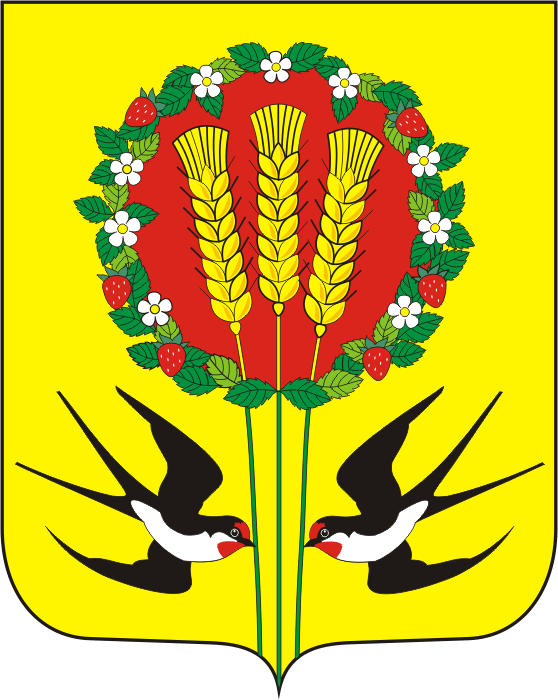 В соответствии с Федеральным законом от 25.10.2001 года № 137-ФЗ «О введении в действие Земельного кодекса Российской Федерации»:1. Постановления администрации Кубанского сельсовета от 17.12.2015 г №43, №44:- «Об утверждении  административного регламента предоставления муниципальной услуги «Предоставление земельного участка, находящихся в государственной или муниципальной собственности, на торгах»;- «Об утверждении  административного регламента предоставления муниципальной услуги «Предоставление земельного участка, находящихся в государственной или муниципальной собственности, без торгов»;- «Об утверждении  административного регламента предоставления муниципальной услуги «Утверждение схемы расположения земельного участка на кадастровом плане территории»;- «Об утверждении  административного регламента предоставления муниципальной услуги «Перевод земель или земельных участков в составе таких земель из одной категории в другую (за исключением земель сельскохозяйственного назначения)»;- «Об утверждении  административного регламента предоставления муниципальной услуги «Предварительное согласование предоставления земельного участка» признать утратившими силу.2. Контроль за исполнением данного постановления оставляю за собой.3. Постановление вступает в силу с момента обнародования в установленном порядке и распространяется на правоотношения с 01.01.2017г.Глава администрации                                                                           А.В. ШопинРазослано: отделу по архитектуре, капитальному строительству и инвестициям администрации района, администрации Кубанского сельсовета,  прокуроруАДМИНИСТРАЦИЯ
МУНИЦИПАЛЬНОГО ОБРАЗОВАНИЯКУБАНСКИЙ СЕЛЬСОВЕТПЕРЕВОЛОЦКИЙ РАЙОНОРЕНБУРГСКОЙ ОБЛАСТИПОСТАНОВЛЕНИЕ            От 20.04.2017 г  № 20-ПО признании утратившими силу                                                                            нормативных правовых актов  